FORMULARIO PRESUPUESTO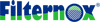 Fecha:Número de Solicitud:INFORMACIÓN DE CONTACTO DE LA EMPRESAINFORMACIÓN DE CONTACTO DE LA EMPRESANombre Cliente y/o ProyectoPersona de ContactoDirecciónTel / FAXE-mailFORMULARIO DE SOLICITUDFORMULARIO DE SOLICITUDFORMULARIO DE SOLICITUDFORMULARIO DE SOLICITUDFORMULARIO DE SOLICITUDOrigen del AguaCanal abierto, doméstico, agua de mar, etc.Calidad del AguaSi están disponibles, valores TSS, NTU, TDS.Uso del Agua FiltradaTorre de enfriamiento, riego, central hidroeléctrica, etc.Tipo de SuciedadArena, limo, partículas sólidas, algas, peces, hojas, etc.Temperatura del Agua (°C)Presión de Trabajo (bar)Condiciones Tubería del Agua FiltradaTubería del Agua Filtrada Abierta a la Atmósfera o Continúa en Sistema Presurizado, etc.Caudal Total (m3/h o gpm)Otra unidadCaudal / Filtro (m3/h o gpm)Otra unidadDiámetro de la Tubería (inch o mm)Otra unidad¿Algún pretratamiento antes del filtro autolimpiante?SISTEMA DE FILTRACIÓN REQUERIDOSISTEMA DE FILTRACIÓN REQUERIDOModelo FiltroNº de UnidadesNivel de Filtración (Micras)Material del Cuerpo SolicitadoMaterial del Elemento Filtrante Solicitado (malla)Presión de Diseño (bar)Temperatura de Diseño (°C)Sistema de ControlSuministro EléctricoAccesorios o Equipos  AdicionalesResultado Pruebas, Otra Información o Detalles del SistemaProporcione diagramas de flujo u otros dibujos relacionados con el sistema junto con este documento.